Republic of the Philippines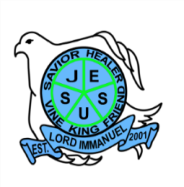 Department of EducationRegion IV – A CALABARZONDivision of BatangasDISTRICT OF LOBOLORD IMMANUEL INSTITUTE FOUNDATION INC.(Formerly Lobo International Institute Foundation Inc.)Jose  Rizal St., Poblacion, Lobo, Batangaswww.lordimmanuel.comACTION PLAN FACULTY and CURRICULUM TEAM SY 2019-2020AREAS OF CONCERNOBJECTIVESSTRATEGIES/ACTIVITIESTIME FRAMERESOURCESRESOURCESRESOURCESFUNDING SOURCEEXPECTED OUTCOMEFUNDHUMANMATERIALFACULTY andCURRICULUM DEVELOPMENTTEAMEstablish pre-elementary and kindergarten educationPrepare the necessary requirements needed Submit the requirements to DepEd Division OfficeDepEd Division Office endorsement to the Regional OfficeObtain the permit from the Division Office May to September 2019School FundPrincipalAsst. PrincipalSchool FundDevelop competent dedicated and spirit-filed pupilsFACULTY andCURRICULUM DEVELOPMENTTEAM2. Upgrade professional competenceAttend trainings, seminars in relation to the subject taught and Christian values.Year RoundSchool FundTeachersPrincipalBooks Professional magazinesSchool FundDevelop competent dedicated and spirit-filed teachersFACULTY andCURRICULUM DEVELOPMENTTEAM2. Upgrade professional competenceConduct in-service trainings based on need.Year RoundSchool FundTeachersPrincipalBooks Professional magazinesSchool FundDevelop competent dedicated and spirit-filed teachersFACULTY andCURRICULUM DEVELOPMENTTEAM2. Upgrade professional competenceRead professional books and magazines and Christian references. Year RoundSchool FundTeachersPrincipalBooks Professional magazinesSchool FundDevelop competent dedicated and spirit-filed teachersFACULTY andCURRICULUM DEVELOPMENTTEAM2. Upgrade professional competenceAttend post graduate studies.Year RoundSchool FundTeachersPrincipalBooks Professional magazinesSchool FundDevelop competent dedicated and spirit-filed teachersFACULTY andCURRICULUM DEVELOPMENTTEAM2. Upgrade professional competenceConduct seminar in relation to English Language Proficiency  Year RoundSchool FundTeachersPrincipalBooks Professional magazinesSchool FundDevelop competent dedicated and spirit-filed teachersFACULTY andCURRICULUM DEVELOPMENTTEAM3.Determine the student’s entry and exit skills in different subject areasAdminister Pre – Test and Post testJuneto MarchSchool FundPre-Test and Post-Test QuestionnairesSchool FundGathered data for interventionFACULTY andCURRICULUM DEVELOPMENTTEAM4. Provide a variety of activities for effective teaching and learning aligned with the school’s vision, mission and philosophy for holistic student developmentIntegration of Bible in every subject taught.Teacherswww.lared.orgSurvival QuestCharacter Questwww.biblegateway.comSchool FundDevelop academically competent learners equipped with physical and social skills and desired Christian valueDevelop 21st century teachers FACULTY andCURRICULUM DEVELOPMENTTEAMConduct of activities (curricular and co – curricular)Hold academic contests and skills competition such as Science QuizMath QuizEnglish and Filipino Contest (Oratorical, Declamation, Spelling Bee, Quiz Bee, Speech Choir, Jazz Chants)TLE Skills and CompetitionBible Quiz• Campus JournalismJune to March Students Principal  DepEd OfficialsTeachersPrincipalTeachersK to 12 Curriculum GuidesBibleResearch MaterialsDepEd Memo’sSchool FundDevelop academically competent learners equipped with physical and social skills and desired Christian valueDevelop 21st century teachers FACULTY andCURRICULUM DEVELOPMENTTEAMUse of Learning Materials and Teaching Guides aligned with the K to 12 Curriculum. June to March Students Principal  DepEd OfficialsTeachersPrincipalTeachersK to 12 Curriculum GuidesBibleResearch MaterialsDepEd Memo’sSchool FundDevelop academically competent learners equipped with physical and social skills and desired Christian valueDevelop 21st century teachers FACULTY andCURRICULUM DEVELOPMENTTEAMUtilization of the books introduced by Dr. Nancy Hameloth (English)June to March Students Principal  DepEd OfficialsTeachersPrincipalTeachersProfessional Books School FundDevelop academically competent learners equipped with physical and social skills and desired Christian valueDevelop 21st century teachers FACULTY andCURRICULUM DEVELOPMENTTEAMUtilization of Purpose Driven Life (Filipino)Every last Friday of the MonthTeachersStudentsPurpose Driven Life Books (Tagalog Version)School FundDevelop academically competent learners equipped with physical and social skills and desired Christian valueDevelop 21st century teachers FACULTY andCURRICULUM DEVELOPMENTTEAMMeeting with the teachers to discuss different strategies used in the classroom teachingEvery Monday of the monthPrincipal TeachersResearch MaterialsSchool FundDevelop academically competent learners equipped with physical and social skills and desired Christian valueDevelop 21st century teachers 